№ п/пНаименование товараЕд. изм.Кол-воТехнические, функциональные характеристикиТехнические, функциональные характеристикиТехнические, функциональные характеристики№ п/пНаименование товараЕд. изм.Кол-воПоказатель (наименование комплектующего, технического параметра и т.п.)Показатель (наименование комплектующего, технического параметра и т.п.)Описание, значение1.Игровой комплекс №23 ИК-23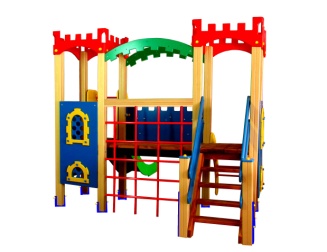 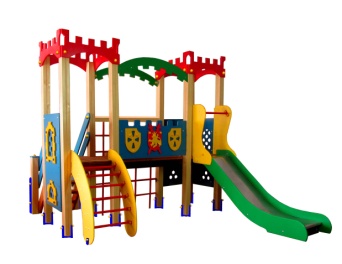 Шт. 11.Игровой комплекс №23 ИК-23Шт. 1Высота (мм) Высота (мм) 26001.Игровой комплекс №23 ИК-23Шт. 1Длина (мм)Длина (мм)35001.Игровой комплекс №23 ИК-23Шт. 1Ширина (мм)Ширина (мм)32001.Игровой комплекс №23 ИК-23Шт. 1Высота площадки (мм)Высота площадки (мм)900 1.Игровой комплекс №23 ИК-23Шт. 1Применяемые материалыПрименяемые материалыПрименяемые материалы1.Игровой комплекс №23 ИК-23Шт. 1Декоративные  фанерные элементыводостойкая фанера марки ФСФ сорт 2/2 толщиной 18 мм все углы фанеры закругленными, радиус 20мм, ГОСТР 52169-2012.водостойкая фанера марки ФСФ сорт 2/2 толщиной 18 мм все углы фанеры закругленными, радиус 20мм, ГОСТР 52169-2012.1.Игровой комплекс №23 ИК-23Шт. 1СтолбыВ кол-ве 11 шт. клееного деревянного  бруса, сечением 100х100 мм и имеющими скругленный профиль с канавкой  посередине. Сверху столбы  заканчиваться фанерной   заглушкой синего цвета.Снизу столб  заканчивается металлической закладной выполненной из металлического уголка 30х30х3мм и листовой стали 130х10х2мм, которая бетонируются в землю на 400мм.В кол-ве 11 шт. клееного деревянного  бруса, сечением 100х100 мм и имеющими скругленный профиль с канавкой  посередине. Сверху столбы  заканчиваться фанерной   заглушкой синего цвета.Снизу столб  заканчивается металлической закладной выполненной из металлического уголка 30х30х3мм и листовой стали 130х10х2мм, которая бетонируются в землю на 400мм.1.Игровой комплекс №23 ИК-23Шт. 1Фанерные накладки на верхнею часть столба В кол-ве 10шт.  выполнены из водостойкой ламинированной фанеры марки ФСФ сорт 2/2 толщиной 18 мм все углы фанеры закругленными, радиус 20мм, ГОСТР 52169-2012.В кол-ве 10шт.  выполнены из водостойкой ламинированной фанеры марки ФСФ сорт 2/2 толщиной 18 мм все углы фанеры закругленными, радиус 20мм, ГОСТР 52169-2012.1.Игровой комплекс №23 ИК-23Шт. 1ПолыВ количестве 2 шт. пол выполнен В количестве 2 шт. пол выполнен 1.Игровой комплекс №23 ИК-23Шт. 1Горка Н-900мм.В кол-ве 1шт. . Каркас выполнен из профильной трубы сечением 50х25х2мм и утоплен в отфрезерованный паз фанерного борта по всей длине. Скат изготовлен из единого листа не ржавеющей стали, толщиной 1,2 мм, приваренным к каркасу горки. Борта горки выполнены из влагостойкой фанеры марки ФСФ сорт 2/2  толщиной 18мм и высотой 100мм.Боковые ограждения ската горки выполнены из влагостойкой фанеры марки ФСФ сорт 2/2 толщиной 18мм и оборудованы поручнем ограничителем.  Поручень выполнен  из металлической трубы диаметром 27мм и толщиной стенки 3.5мм с двумя штампованными ушками из стали 2 мм, под 4 мебельных болта.В кол-ве 1шт. . Каркас выполнен из профильной трубы сечением 50х25х2мм и утоплен в отфрезерованный паз фанерного борта по всей длине. Скат изготовлен из единого листа не ржавеющей стали, толщиной 1,2 мм, приваренным к каркасу горки. Борта горки выполнены из влагостойкой фанеры марки ФСФ сорт 2/2  толщиной 18мм и высотой 100мм.Боковые ограждения ската горки выполнены из влагостойкой фанеры марки ФСФ сорт 2/2 толщиной 18мм и оборудованы поручнем ограничителем.  Поручень выполнен  из металлической трубы диаметром 27мм и толщиной стенки 3.5мм с двумя штампованными ушками из стали 2 мм, под 4 мебельных болта.1.Игровой комплекс №23 ИК-23Шт. 1Вставки  на боковые ограждения горки к столбу.В кол-ве 6шт. выполнен  в виде бублика из влагостойкой фанеры марки ФСФ сорт 2/2 и толщиной 18мм.В кол-ве 6шт. выполнен  в виде бублика из влагостойкой фанеры марки ФСФ сорт 2/2 и толщиной 18мм.1.Игровой комплекс №23 ИК-23Шт. 1Лестница В кол-ве 1шт. Ступеньки выполнены из деревянного бруса сечением 40х90 мм. скрепленными между собой. Устанавливаться в отфрезерованный паз. Перила выполнены из влагостойкой фанеры марки ФСФ 2/2 и толщиной 18мм. Для бетонирования используются металлические закладные детали из трубы сечением 50х25х2 мм, закрепленные на столбах и окрашенные порошковой полимерной краской.В кол-ве 1шт. Ступеньки выполнены из деревянного бруса сечением 40х90 мм. скрепленными между собой. Устанавливаться в отфрезерованный паз. Перила выполнены из влагостойкой фанеры марки ФСФ 2/2 и толщиной 18мм. Для бетонирования используются металлические закладные детали из трубы сечением 50х25х2 мм, закрепленные на столбах и окрашенные порошковой полимерной краской.1.Игровой комплекс №23 ИК-23Шт. 1Боковое ограждения башен комплекса с декоративными накладками. В кол-ве 4 шт. изготовлен из влагостойкой ламинированной  фанеры марки ФСФ сорт 2/2 и толщиной 18мм. В кол-ве 4 шт. изготовлен из влагостойкой ламинированной  фанеры марки ФСФ сорт 2/2 и толщиной 18мм. 1.Игровой комплекс №23 ИК-23Шт. 1Лаз В кол-ве 1 шт. Выполненных из влагостойкой ламинированной  фанеры марки ФСФ сорт 2/2 и толщиной 18мм в совокупности с поручнями  из металлической трубы диметром 27мм и толщиной стенки 3.5мм с двумя штампованными ушками, выполненными из листовой стали толщиной 2 мм, под 4 мебельных болта.В кол-ве 1 шт. Выполненных из влагостойкой ламинированной  фанеры марки ФСФ сорт 2/2 и толщиной 18мм в совокупности с поручнями  из металлической трубы диметром 27мм и толщиной стенки 3.5мм с двумя штампованными ушками, выполненными из листовой стали толщиной 2 мм, под 4 мебельных болта.1.Игровой комплекс №23 ИК-23Шт. 1Мост переход В кол-ве 1ш. Выполнен из металлического каркаса (каркас изготовлен из профильной трубы 40х40мм и толщиной стенки 1.5мм). Каркас укрыт брусом  толщиной 40мм.В кол-ве 1ш. Выполнен из металлического каркаса (каркас изготовлен из профильной трубы 40х40мм и толщиной стенки 1.5мм). Каркас укрыт брусом  толщиной 40мм.1.Игровой комплекс №23 ИК-23Шт. 1Лаз «Паук» (цельносварной)В кол-ве 1шт. Изготовлен из металлической трубы толщиной 27мм и толщиной стенки 3.2мм. Металл  покрашен термопластичной  порошковой краской в заводских условиях.В кол-ве 1шт. Изготовлен из металлической трубы толщиной 27мм и толщиной стенки 3.2мм. Металл  покрашен термопластичной  порошковой краской в заводских условиях.1.Игровой комплекс №23 ИК-23Шт. 1Материалы Клееный деревянный брус  и деревянная доска выполнены из сосновой древесины, подвергнуты специальной обработке и сушке до мебельной влажности 7-10%, тщательно отшлифованы  со всех сторон и покрашены в заводских условиях профессиональными двух компонентными красками. Влагостойкая ламинированной  фанера марки ФСФ, все углы фанеры закругленными, радиус 20мм, ГОСТ Р 52169-2012 Детали из фанеры имеют полиакрилатное покрытие, специально предназначено для применения на детских площадках, стойко к сложным погодным условиям, истиранию, устойчиво к воздействию ультрафиолета и влаги. Металл покрашен термопластичной порошковой краской. Заглушки пластиковые, цветные. Все метизы оцинкованы. ГСТ Р 52169-2012, ГОСТ Р 52301-2013 Клееный деревянный брус  и деревянная доска выполнены из сосновой древесины, подвергнуты специальной обработке и сушке до мебельной влажности 7-10%, тщательно отшлифованы  со всех сторон и покрашены в заводских условиях профессиональными двух компонентными красками. Влагостойкая ламинированной  фанера марки ФСФ, все углы фанеры закругленными, радиус 20мм, ГОСТ Р 52169-2012 Детали из фанеры имеют полиакрилатное покрытие, специально предназначено для применения на детских площадках, стойко к сложным погодным условиям, истиранию, устойчиво к воздействию ультрафиолета и влаги. Металл покрашен термопластичной порошковой краской. Заглушки пластиковые, цветные. Все метизы оцинкованы. ГСТ Р 52169-2012, ГОСТ Р 52301-2013